Aksijalni ventilator za staklenike EZG 40/4 BJedinica za pakiranje: 1 komAsortiman: C
Broj artikla: 0085.0152Proizvođač: MAICO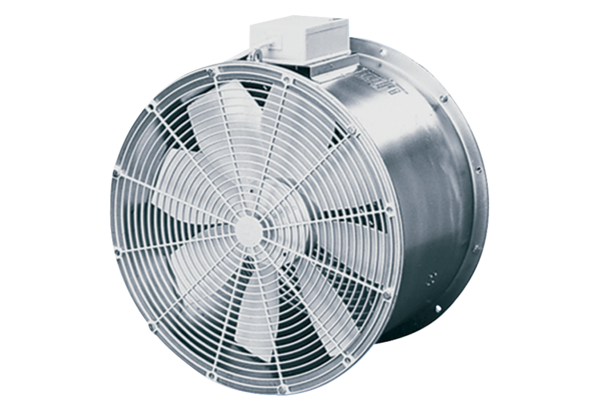 